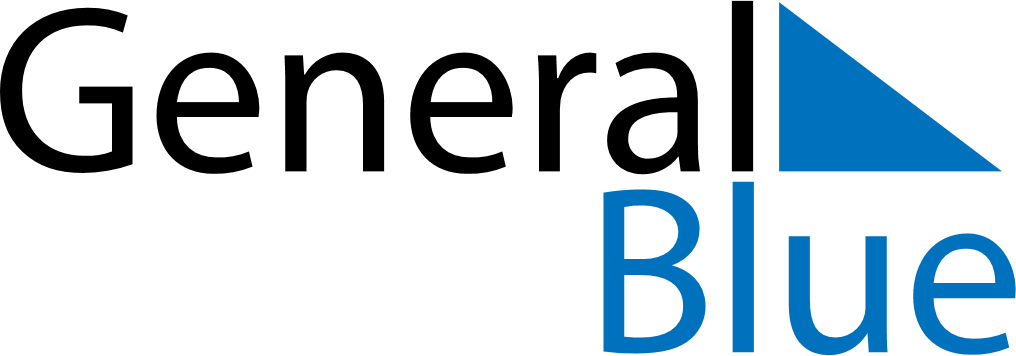 Quarter 1 of 2022MexicoQuarter 1 of 2022MexicoQuarter 1 of 2022MexicoQuarter 1 of 2022MexicoQuarter 1 of 2022MexicoJanuary 2022January 2022January 2022January 2022January 2022January 2022January 2022SUNMONTUEWEDTHUFRISAT12345678910111213141516171819202122232425262728293031February 2022February 2022February 2022February 2022February 2022February 2022February 2022SUNMONTUEWEDTHUFRISAT12345678910111213141516171819202122232425262728March 2022March 2022March 2022March 2022March 2022March 2022March 2022SUNMONTUEWEDTHUFRISAT12345678910111213141516171819202122232425262728293031Jan 1: New Year’s DayFeb 5: Constitution DayFeb 7: Constitution Day (day off)Mar 21: Benito Juárez’s birthday
Mar 21: Benito Juárez’s birthday (day off)